Data collection and methodsidar data was collected using NASA G-LiHT which simultaneously measures vegetation structure, foliar spectra and surface temperatures (Cook et al., 2013). 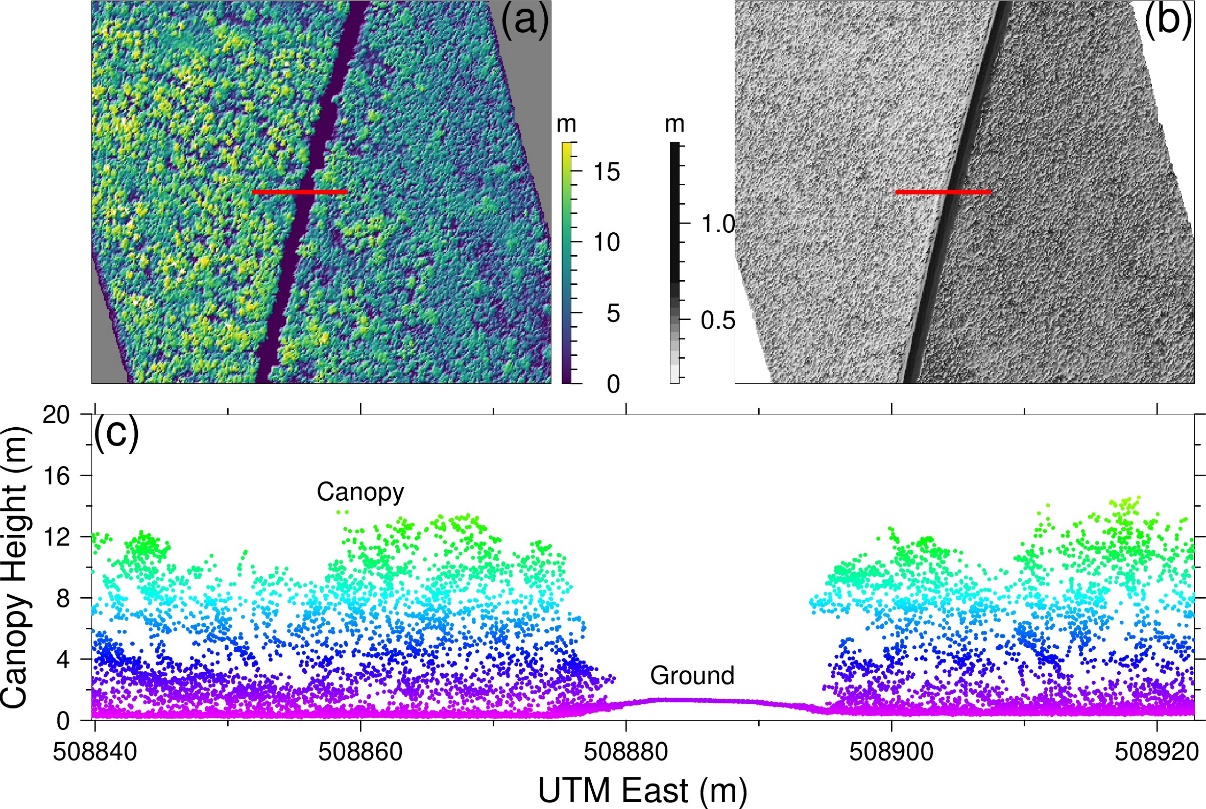 Figure 2. Airborne lidar data was collected over south Florida three times between 2017 and 2020. An example (a) Canopy Height Model (CHM), (b) Digital Terrain Model (DTM), and (c) point cloud profile of mangrove forest across the road near Flamingo were acquired on December 6, 2017. Red lines in (a) and (b) show the forest point cloud profile location in (c).Three repeat G-LiHT airborne lidar surveys flew over the Florida Everglades. The first flight occurred in March 2017, the second 3 months after Hurricane Irma in December 2017, and the third in March 2020. The surveyed area for each flight campaign covered an approximate area of over 130,000 ha across south Florida. This is one of the largest collections of airborne lidar data that has been acquired within months before and after a major hurricane, capturing the immediate impacts of the storm, as well as the long-term recovery. All CHMs are available to download through the G-LiHT webpage (http://G-LiHT.gsfc.nasa.gov) and the point cloud data are also distributed by LP DAAC (https://lpdaac.usgs.gov/). There are 1983, 1453, and 930 CHMs in March 2017, December 2017, and March 2020, respectively. The length of each CHM is ~1 km, but the width of CHM varies depending on the swath configuration during the flight. We calculated the difference of CHMs for post-Irma damage (March 2017 – December 2018), post-Irma recovery (December 2018 – March 2020), and 2.5 years of regrowth (March 2017 – March 2020) at 1 m resolution on mangrove forests across the Everglades. We grouped the CHMs based on the resilience and vulnerability models developed from Landsat time series following Hurricane Irma (Lagomasino et al., 2021). The mangrove forest resilience classes are separated into three categories: low, intermediate, and high and are based on the magnitude of forest greenness loss and the slope of the Normalized Difference Vegetation Index (NDVI) following the storm (Lagomasino et al., 2021). For example, in low resilience regions, the recovery time is over 15 years, while the recovery time is within 5 years in high resilience areas. We used gdalwarp in gdalUtils library of the R statistics software to transform the coordinates system of the resilience map from WGS84 to UTM zone 17N. Resolution of the resilience map is upsampled from 30 m to 1 m using projectRaster with nearest neighbor interpolation method. Then the reprojected resilience map in UTM coordinates is used as a mask to group raster cells in CHMs into low, intermediate, and high resilience classes. Canopy height frequency distribution models in March 2017, December 2017, and March 2020 are calculated and presented in each resilience class.Using the CHM time series, we quantify the changes in canopy height regrowth according to height classes and species classes. The pre-storm mangrove canopy height map was subdivided into five classes (0–5 m, 5–10 m, 10–15 m, 5–20 m, and >20 m) to compare the mangrove forest structure and quantify the damage and regrowth in each class. CHMs in March 2017 are regarded as the pre-storm canopy map and processed as masks for CHMs in December 2017 and March 2020. Statistical metrics including mean, area, and standard deviation are calculated for each class. Vegetation maps developed by the National Park Service (i.e., Region 2, 3, and 4) (Ruiz et al., 2021) were used to identify key mangrove vegetation communities. We considered five dominate vegetation cover classes: 1) A. germinans, 2) L. racemosa, 3) R. mangle, 4) Conocarpus erectus (Buttonwood mangrove), and a 5) single mixed species mangrove class. Each species class distribution was used as a mask to filter G-LiHT data that was observed within the respective class. Boxplots and statistical analyses for those five vegetation cover classes are presented. We tested the significant differences between canopy height and vegetation cover classes using the Tukey HSD Test in R (version 4.1.3). The Tukey HSD Test can compare all possible pairs and distinguish when two groups are significantly different if their means have a difference more than honestly significant difference (HSD). In addition, we conducted a two-sided Kolmogorov-Smirnov statistics (KS) test in R (version 4.1.3) to measure the difference in the canopy height cumulative distribution curves between pre-storm, post-storm, and regrowth in different resilience groups and species groups.